Для работы программы разархивировать скачанный архив в папку с программой АС МедCтат (По умолчанию должна быть C:\medstat2019) и установить Firebird 2.5.2 (х86)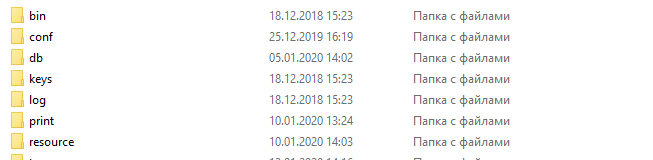 Программа формирует фалы в формате Microsoft Word (.doc)Работа программы с установленным MS Office 2010 и вышеЗапустить файл C:\medstat2019\print\MSPrint.exe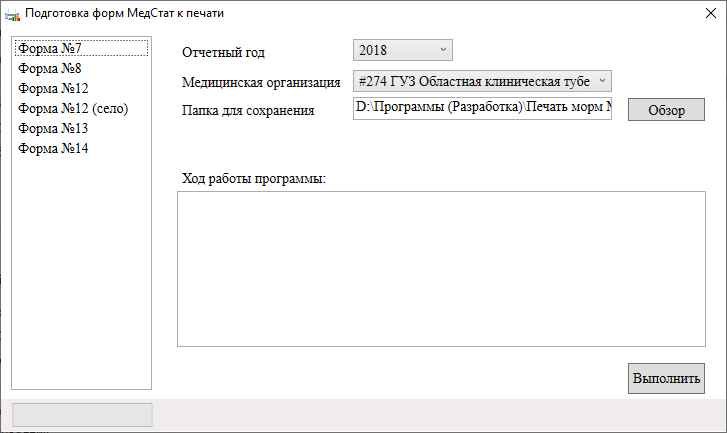 Рис. 1 – Запуск программыПри необходимости выбрать учетный год (формы доступны только для 2019),
учреждение (по умолчанию берутся из настроек АС МедСтат), 
указать папку для сохранения.Выбрать необходимые формы.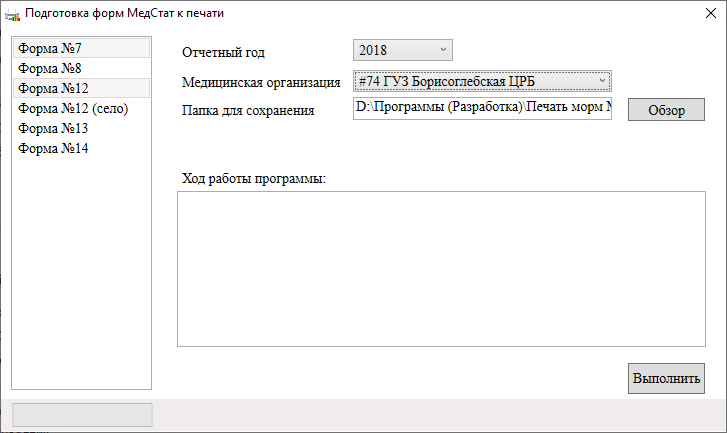 Рис. 2 – Выбор формНажать кнопку «Выполнить». После завершения работы программы формы печати будут сформированы в указанной папке сохранения.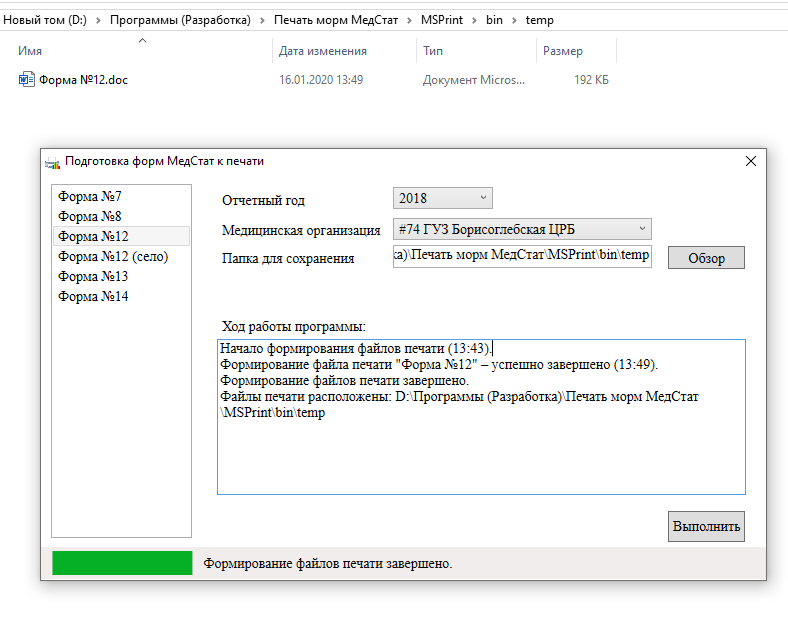 Рис. 3 – Завершение формирования формы печати.Работа программы с установленным MS Office 2007Запустить файл C:\medstat2019\print\MSPrint.exe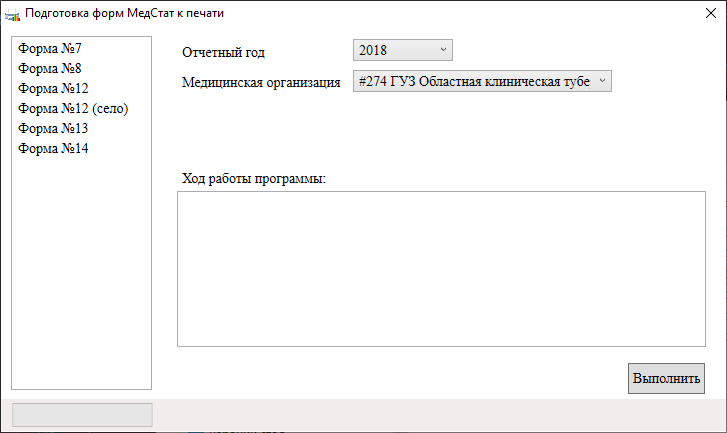 Рис. 4 – Запуск программыПри необходимости выбрать учетный год (формы доступны только для 2019) и учреждение (по умолчанию берутся из настроек АС МедСтат)Выбрать необходимые формы.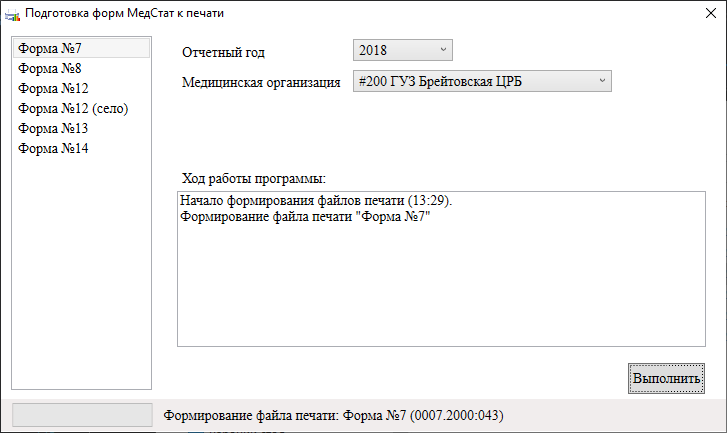 Рис. 5 – Выбор формНажать кнопку «Выполнить». После завершения работы программы будет предложено сохранить файл.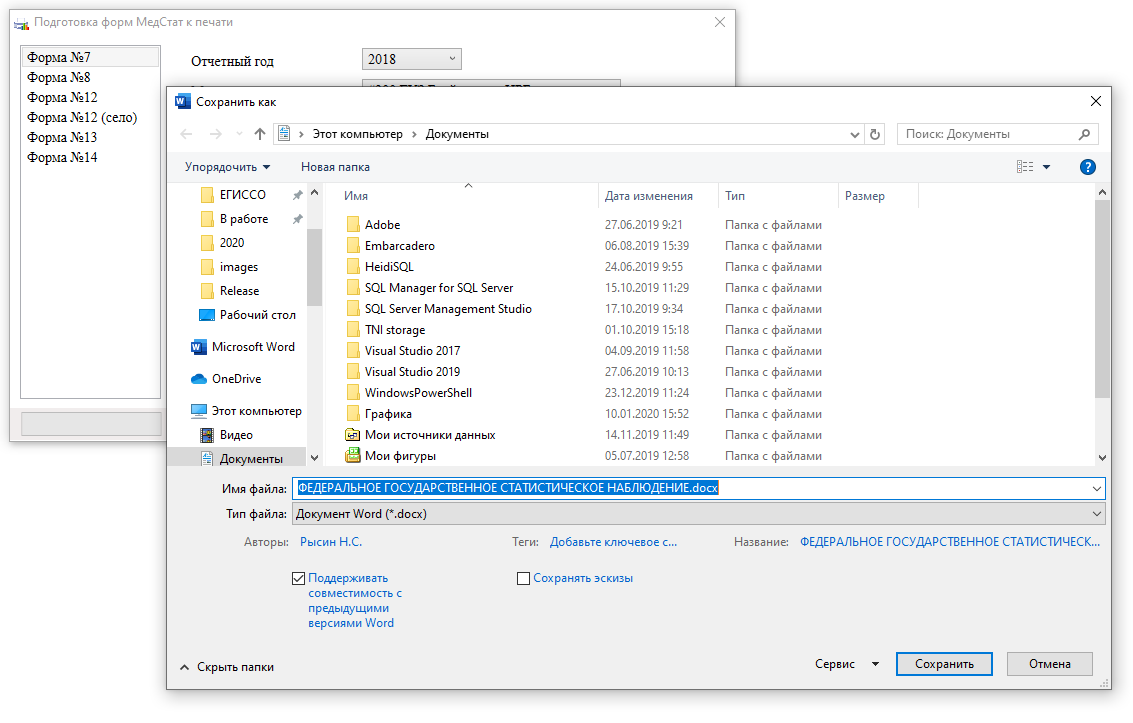 Рис. 6 – Завершение формирования формы печати.По вопросам программы обращаться support@zdrav.yar.ru